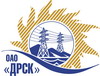 Открытое акционерное общество«Дальневосточная распределительная сетевая  компания»ПРОТОКОЛрассмотрения  заявок участников ПРЕДМЕТ ЗАКУПКИ: право заключения договора на выполнение работ: «Расчистка просеки вручную. Расширение просеки до нормативных пределов РП-2013-ВЛ-117 "НГРЭС - ОФ"  для нужд филиала «Южно-Якутские электрические сети» (закупка 466 раздела 1.1.  ГКПЗ 2013 г.).Плановая стоимость: 721 100,0 руб. без НДС. Приказ о проведении закупки от 15.05.2013 № 190.ПРИСУТСТВОВАЛИ: постоянно действующая Закупочная комиссия 2-го уровня.ВОПРОСЫ, ВЫНОСИМЫЕ НА РАССМОТРЕНИЕ ЗАКУПОЧНОЙ КОМИССИИ: Об отклонении предложения ООО «Варяг».О признании предложений соответствующими условиям закупки.О предварительной ранжировке предложений.О проведении переторжки.ВОПРОС 1 «Об отклонении предложения ООО «Варяг»РАССМАТРИВАЕМЫЕ ДОКУМЕНТЫ:Протокол процедуры вскрытия конвертов с заявками участников.Сводное заключение экспертов Моториной О.А. и  Емельяненко Д.С.Предложение участника.ОТМЕТИЛИ:Заявка ООО «Варяг» содержит достаточные для ее отклонения причины, заключающиеся в несоответствии заявки требованиям извещения о закупке и Закупочной документации, а именно:Участник предусмотрел авансовый платеж, что не соответствует п. 4.1.25 раздела 4 Закупочной документации. ВОПРОС 2 «О признании предложений соответствующими условиям закупки»РАССМАТРИВАЕМЫЕ ДОКУМЕНТЫ:Протокол процедуры вскрытия конвертов с заявками участников.Сводное заключение экспертов Моториной О.А. и  Емельяненко Д.С.Предложения участников.ОТМЕТИЛИ:Предложения ИП Кадыров Саймудин Абдуллоевич г. Нерюнгри, ООО «Транзитстрой» г. Нерюнгри, ООО «ТБК» г. Нерюнгри признаются удовлетворяющими по существу условиям закупки. Предлагается принять данные предложения к дальнейшему рассмотрению.ВОПРОС 3 «О предварительной ранжировке предложений»РАССМАТРИВАЕМЫЕ ДОКУМЕНТЫ:Протокол процедуры вскрытия конвертов с заявками участников.Сводное заключение экспертов Моториной О.А. и  Емельяненко Д.С.Предложения участников.ОТМЕТИЛИ:В соответствии с требованиями и условиями, предусмотренными извещением о закупке и Закупочной документацией, предлагается предварительно ранжировать предложения следующим образом:1 место: ООО «ТБК» г. Нерюнгри с ценой 647 631,0  руб. без НДС (НДС не предусмотрен). В цену включены все налоги и обязательные платежи, все скидки. Срок выполнения: 01.06.21013 г.  по 31.08.2013 г.  Условия оплаты: без аванса, текущие платежи выплачиваются в течение 30 (тридцати) дней следующих за месяцем в котором выполнены работы, после подписания справки о стоимости выполненных работ КС-3. Гарантия на выполненные работы  24 месяца. Предложение имеет статус оферты и действует в течение 90 дней от даты вскрытия конвертов с 31.05.20123 г.2 место: ООО «Транзитстрой» г. Нерюнгри с ценой 694 788,0  руб. без НДС (НДС не предусмотрен). В цену включены все налоги и обязательные платежи, все скидки. Срок выполнения: июль – август 2013 г.  Условия оплаты: без аванса, текущие платежи выплачиваются в течение 30 (тридцати) дней следующих за месяцем в котором выполнены работы, после подписания справки о стоимости выполненных работ КС-3. Гарантия на выполненные работы  24 месяца. Предложение имеет статус оферты и действует в течение 90 дней от даты вскрытия конвертов с 31.05.20123 г.3 место: ИП Кадыров Саймудин Абдуллоевич г. Нерюнгри с ценой 704 426,0  руб. без НДС (НДС не предусмотрен). В цену включены все налоги и обязательные платежи, все скидки. Срок выполнения: июль – август 2013 г.  Условия оплаты: без аванса, текущие платежи выплачиваются в течение 30 (тридцати) дней следующих за месяцем в котором выполнены работы, после подписания справки о стоимости выполненных работ КС-3. Гарантия на выполненные работы  24 месяца. Предложение имеет статус оферты и действует в течение 90 дней от даты вскрытия конвертов с 31.05.20123 г.ВОПРОС 4 «О Проведении переторжки»ОТМЕТИЛИ:Учитывая результаты экспертизы предложений Участников закупки, Закупочная комиссия полагает целесообразным проведение переторжки (экономический эффект 10%)РЕШИЛИ:Отклонить заявки ООО «Варяг» поскольку выявленные несоответствия являются существенными и достаточными для отклонения заявок от дальнейшего участия в Закупочной процедуре.Признать предложения ИП Кадыров Саймудин Абдуллоевич г. Нерюнгри, ООО «Транзитстрой» г. Нерюнгри, ООО «ТБК» г. Нерюнгри соответствующими условиям закупки. Утвердить предварительную ранжировку предложений 1 место ООО «ТБК» г. Нерюнгри 2 место ООО «Транзитстрой» г. Нерюнгри место ИП Кадыров Саймудин Абдуллоевич г. НерюнгриПровести переторжку.Пригласить к участию в переторжке следующих участников: ИП Кадыров Саймудин Абдуллоевич г. Нерюнгри, ООО «Транзитстрой» г. Нерюнгри, ООО «ТБК» г. Нерюнгри Определить форму переторжки: заочная.Назначить переторжку на 13.06.2013 в 15:00 благовещенского времени.Место проведения переторжки: 676000, г. Благовещенск, ул. Шевченко 28, каб. 235.Техническому секретарю Закупочной комиссии уведомить участников, приглашенных к участию в переторжке о принятом комиссией решении.Ответственный секретарь Закупочной комиссии 2 уровня                              О.А.МоторинаТехнический секретарь Закупочной комиссии 2 уровня                                    О.В.Чувашова            № 325/УР-Рг. Благовещенск10 июня 2013 г.